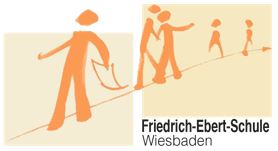 Friedrich-Ebert-SchuleBerufliche Schule für Metall-, Elektro-,Informations- und VeranstaltuntechnikBalthasar-Neumann-Str. 165189 Wiesbaden0611-315216     0611-313988      melanie.haenn@wiesbaden.deBitte ausgefüllt zurück an Büro 03Einschulung:        18.08.2020       09.00 Uhr      EinganhalleMetall-technikElektro-technikInformations-technikVeranstaltun-technikUmschülerDatumKlasseSchüler/SchülerinSchüler/SchülerinSchüler/SchülerinSchüler/SchülerinSchüler/SchülerinSchüler/SchülerinSchüler/SchülerinSchüler/SchülerinAusbildunberufAusbildunberufFachrichtung/SchwerpunktFachrichtung/SchwerpunktFachrichtung/SchwerpunktFachrichtung/SchwerpunktFachrichtung/SchwerpunktFachrichtung/SchwerpunktFamiliennameFamiliennameVornameVornameVornameVornameVornameVornameGeburtsdatumGeburtsdatumGeschlechtmwReligion:Religion:PLZ, Wohnort PLZ, Wohnort StraßeStraßeStraßeStraßeStraßeStraßeTelefon:E-Mail:E-Mail:E-Mail:E-Mail:E-Mail:Datum des Zuzugs nach Deutschland:Datum des Zuzugs nach Deutschland:Geburtsort:Geburtsland:Geburtsland:Geburtsland:Geburtsland:Geburtsland:Datum des Zuzugs nach Deutschland:Datum des Zuzugs nach Deutschland:Familiensprache 1:Familiensprache 1:Staatsangeh. 1:Staatsangeh. 1:Staatsangeh. 1:Staatsangeh. 1:Staatsangeh. 1:Staatsangeh. 1:Familiensprache 2:Familiensprache 2:Staatsangeh. 2:Staatsangeh. 2:Staatsangeh. 2:Staatsangeh. 2:Staatsangeh. 2:Staatsangeh. 2:Bei Umzug in den letzten 3 Jahren:  alte Anschrift Bei Umzug in den letzten 3 Jahren:  alte Anschrift Bei Umzug in den letzten 3 Jahren:  alte Anschrift Bei Umzug in den letzten 3 Jahren:  alte Anschrift Bei Umzug in den letzten 3 Jahren:  alte Anschrift Bei Umzug in den letzten 3 Jahren:  alte Anschrift Bei Umzug in den letzten 3 Jahren:  alte Anschrift Bei Umzug in den letzten 3 Jahren:  alte Anschrift SchulbildungSchulbildungSchulbildungSchulbildungSchulbildungSchulbildungSchulbildungSchulbildungSchulbildungSchulbildungSchulbildungSchulbildungSchulbildungName und Ort der zuletzt besuchten SchuleName und Ort der zuletzt besuchten SchuleName und Ort der zuletzt besuchten SchuleZuletzt besuchte SchulformZuletzt besuchte SchulformZuletzt besuchte SchulformZuletzt besuchte SchulformZuletzt besuchte SchulformZuletzt besuchte SchulformZuletzt besuchte SchulformZuletzt besuchte SchulformZuletzt besuchte SchulformZuletzt besuchte SchulformName und Ort der zuletzt besuchten SchuleName und Ort der zuletzt besuchten SchuleName und Ort der zuletzt besuchten SchuleHSBFSRSRSGSFOSFOSGymBSHöchster erreichter Abschluss:Höchster erreichter Abschluss:Höchster erreichter Abschluss:Höchster erreichter Abschluss:Höchster erreichter Abschluss:Höchster erreichter Abschluss:Höchster erreichter Abschluss:Höchster erreichter Abschluss:Höchster erreichter Abschluss:Höchster erreichter Abschluss:Höchster erreichter Abschluss:Höchster erreichter Abschluss:Höchster erreichter Abschluss:HauptschulabschlussRealschulabschlussRealschulabschlussRealschulabschlussRealschulabschlussEntlassen aus Klasse:Entlassen aus Klasse:Entlassen aus Klasse:Entlassen aus Klasse:FachhochschulreifeHochschulreife (Abitur)Hochschulreife (Abitur)Hochschulreife (Abitur)Hochschulreife (Abitur)Entlassen aus Klasse:Entlassen aus Klasse:Entlassen aus Klasse:Entlassen aus Klasse:Sonstige Abschlüsse:Sonstige Abschlüsse:Sonstige Abschlüsse:Sonstige Abschlüsse:Sonstige Abschlüsse:Sonstige Abschlüsse:Sonstige Abschlüsse:Sonstige Abschlüsse:Sonstige Abschlüsse:Sonstige Abschlüsse:Sonstige Abschlüsse:Sonstige Abschlüsse:Sonstige Abschlüsse:AusbildunbetriebAusbildunbetriebFirmaFirmaPLZ, OrtStraßeTelefonFaxBeginn der Ausbildung:E-MailGesetzlicher Vertreter / Nächster AngehörigerGesetzlicher Vertreter / Nächster AngehörigerFamiliennameVornamePLZ  WohnortStraßeTelefon (privat)Telefon (dienstlich)